У К Р А Ї Н А                                      ВОРОНОВИЦЬКА  СЕЛИЩНА  РАДА                         ВІННИЦЬКИЙ  РАЙОН       ВІННИЦЬКА  ОБЛАСТЬ                                               ВИКОНАВЧИЙ  КОМІТЕТ                                                      Р І Ш Е Н Н Я  № 34620 вересня 2017 року                                                              смт.ВороновицяПро  затвердження  заходів по  святкуванню 626 річниці   Дня  селища  Вороновицята  заходів   по  святкуванню дня  села Комарова.      Заслухавши інформацію Ковінька О.Г. –  селищного голови про організацію та проведення свята 626-річниці селища Вороновиці та заходів по святкуванню дня села Комарів у відповідності Закону України „Про місцеве самоврядування в Україні”, виконком селищної ради  В И Р І Ш И В:1. Затвердити   заходи  по  святкуванню  626 річниці  Дня селища,  яке  відбудеться  23 вересня 2017 року  в смт. Вороновиця,  та заходи  по  святкуванню  дня  села Комарів  ( плани  заходів додаються)   додаток №1,2СЕЛИЩНИЙ ГОЛОВА                                               О.Г.КОВІНЬКО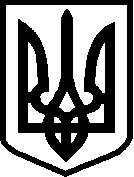 